Hard Travellin’Woody Guthrie 1944 (on his Hard Travellin’ and many other Guthrie collections)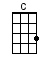 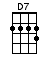 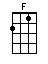 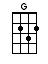 INTRO:  / 1 2 / 1 2 / [C] / [G] / [C][G] / [C] /[C] I been a-havin’ some hard travellin’, I thought you knowed[C] I been a-havin’ some hard travellin’ [D7] way down the [G] road[C] I been a-havin’ some hard travellin’ [F] hard ramblin’, hard gamblin’An' [C] I been a-hittin’ some [G] hard travellin’ [C] Lord [G] / [C] /[C] I been ridin' them fast rattlers, I thought you knowed[C] I been ridin' them flat wheelers [D7] way down the [G] road[C] I been ridin' them dead-enders [F] blind passengers kicking up cinders[C] I been a-havin' some [G] hard travellin’ [C] Lord [G] / [C]Well [C] I been a-hittin' some hard-rock minin', I thought you knowed[C] I been a-leanin' on a pressure drill a-[D7]way down the [G] road[C] Hammer a-flyin', air-hose suckin' [F] six foot o’ mud an’ I sure been a-muckin'An’ [C] I been a-havin' some [G] hard travellin’ [C] Lord [G] / [C]Well [C] I been a-hittin' some hard harvestin', I thought you knowed[C] North Dakota to Kansas City a-[D7]way down the [G] road[C] Cuttin' that wheat an' stackin’ that hay an’ [F] tryin’ to make about a dollar a dayAn' [C] I been a-havin' some [G] hard travellin’ [C] Lord [G] / [C] /[C] I been a-workin’ that Pittsburgh steel, I thought you knowed[C] I been a-pourin’, red-hot slag [D7] way down the [G] road[C] I been a-blastin’, I been firin', and [F] I been pourin' red-hot ironAn’ [C] I been a-havin' some [G] hard travellin’ [C] Lord [G] / [C]Well [C] I been layin’ in a hard rock jail, I thought you knowed[C] I been layin' out 90 days [D7] way down the [G] roadThe [C] mean old judge he said to me, "It’s [F] ninety days for vagrancy"An’ [C] I been a-hittin’ some [G] hard travellin’ [C] Lord [G] / [C]Well [C] I been a-walkin' that Lincoln Highway, I thought you knowed[C] I been a-hittin’ that '66 [D7] way down the [G] road[C] Heavy load an’ a worried mind [F] lookin' for a woman that's hard to findAn' [C] I been a-hittin' some [G] hard travellin’ [C] Lord [G] / [C][G][C]www.bytownukulele.ca